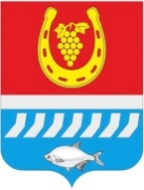 АДМИНИСТРАЦИЯ ЦИМЛЯНСКОГО РАЙОНАПОСТАНОВЛЕНИЕ__.10.2019                                              № __                                           г. ЦимлянскО внесении изменений в постановление Администрации Цимлянского района от 24.01.2019 № 26 «Об утверждении перечня предприятий и видов работ для отбывания обязательных и исправительных работ в Цимлянском районе в 2019 году»	На основании протеста прокуратуры Цимлянского района от 25.09.2019 № 17-47-2019, Администрация Цимлянского районаПОСТАНОВЛЯЕТ:	1. Внести в постановление Администрации Цимлянского района от 24.01.2019 № 26 «Об утверждении перечня предприятий и видов работ для отбывания обязательных и исправительных работ в Цимлянском районе в 2019 году» изменения изложив приложение № 2 в новой редакции, согласно приложению.2. Контроль за выполнением постановления возложить на первого заместителя главы Администрации Цимлянского района Ночевкину Е.Н.Исполняющий обязанности главыАдминистрации Цимлянского района                                             Е.Н. НочевкинаПостановление вносит отдел экономического прогнозирования и закупок Администрации Цимлянского районаПриложение к постановлению АдминистрацииЦимлянского районаот __. 10.2019 № __Перечень предприятий для отбыванияисправительных работ в Цимлянском районе в 2019 годуУправляющий делами                                                                        А.В. Кулик№ п/пНаименование организации(объекта)Количестворабочих мест1. ЗАО «Антоновское»12. ООО «Новоцимлянское-Руслан»23. ИП Швецов О.Г.14. АО «ЦСМЗ»25. АО им. Ленина26. ОАО «Цимлянский рынок»17. ИП Сапонова Т.А.18. ООО «Цимлянское»19. СПК «Степной»110. ИП Гулин А.Ю.111. ИП Маркина Л.П.112. ООО «Меркурий»313. ЗАО «Приют»114. ООО «Коммунальщик»115. ООО «Земля»116. ООО «Камышевское»117.ООО «Нафта»118. ООО «Цимлянский мясокомбинат»119. ООО «Меридиан»120. АО «Цимлянскхлебопродукт»121. УФПС Ростовской области – филиал ФГУП «Почта России» Волгодонской почтамт322. ООО «Южно-Цимлянское»123. ООО «Ница»124.ООО «Полевод»125. ООО «Тихий Дон»126. ООО «Цимлянская ИПС»127. ООО «Надежда»128. ООО «Новоцимлянское»129.ООО «Алена»130.ООО «Цимлянскагропромтранс»131. ИП Зубова Н.Е.132. ИП Назаров А.Н.133. ИП Политов Ю.В.134. ИП Кустов А.С.135. ИП Свинарев М.А.136. МУП «Лозновский коммунальщик»137. ООО «Цимлянская строительная компания»138. ООО «Островное»239. ООО «Агат»540. ИП Быстрицкий Р.Ф.141. ООО «Дары Дона»242. ИП Шпотов В.И.143. ООО «Авангард»144. ИП Пачкория В.С.245. ИП Ориненко А.А.1